吉林大学仪器科学与电气工程学院“大学生创新创业训练计划项目”档案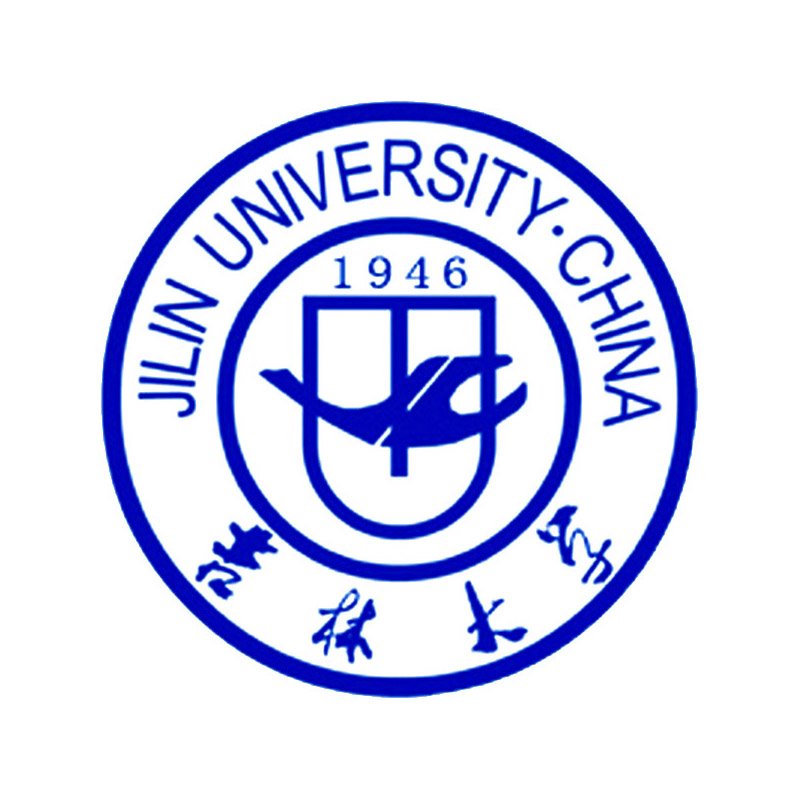 仪器科学与电气工程学院“大学生创新创业训练计划”管理小组制二零一六年四月申请流程。每年5月份之前，项目组成员与指导教师沟通，确定题目及内容，进行相关调研工作。根据学院的时间节点安排，提交《立项申请书》（电子版一份，纸质版一式三份，纸质版有指导老师签字），《项目汇总表》（电子版一份），由各班班长代收。电子版文件命名规则：“班号+负责人姓名+立项申请书”，“班号+项目汇总表”（此表由班长统一将本班申请项目的信息汇总至一个表中）。申请书筛选通过的项目组将参加学院组织的立项答辩，将根据答辩分数进行排序，通过的项目组信息报送学校教务处备案，由学校专家组进行立项评审。最终结果将通过学校网站公布，立项结果以学校公布为准。阶段性检查。为保证大创在研项目的顺利结题，学院定期进行在研项目的阶段性检查工作，具体时间和地点安排请关注学院网站和仪电教学群。需要在研项目组的指导教师对项目进展情况进行前期摸底，填写详细的进度检查意见，指导教师检查通过的项目组可参加学院专家组的检查，检查结果将作为档案保存，可作为结题验收时的判断依据。结题验收。学校每年在春季和秋季各组织一次结题验收。申请结题验收的项目组需要准备以下材料：《结题鉴定书》（电子版一份，纸质版一式三份，签字），《项目成果介绍》（纸质版一份，电子版一份），《立项申请书一份》，《成果汇总表》（电子版一份），《工作笔记》。相关表格及要求可参见学校教务处发的通知。电子版文件名命名规则：“负责人姓名+结题鉴定书”，“负责人姓名+项目成果介绍”，“负责人姓名+成果汇总表”。作品验收方面，需要提供功能完整的作品，并且需要保证作品的可操作性、稳定性、可恢复性。1 项目基本信息2 项目更正记录3 项目调研情况4 项目预期的技术指标技术指标：5 项目预期的成果预期成果及完成情况6 申请书评阅情况7 阶段性检查表（1）-定级答辩7 阶段性检查表（2）7 阶段性检查表（3）7 阶段性检查表（4）7 阶段性检查表（5）8 结题验收表9 经费开支情况元器件申请流程复印本表中的《元器件申请表》，填写完整信息，由指导教师审核后签字，每周一、三、五上午9:00-11:00到创新开放实验室（地质宫214）递交纸质版申请表。① 实验室现有器件，可直接取走，《元器件申请表》留实验室存档；② 需要预定的元器件，由实验中心统一订购，元器件到货后由群内通知，《元器件申请表》留实验室存档；③ 需要网购器件，由实验中心批准后自行网购，索要发票（发票抬头“吉林大学”）。发票统一在每学期的结题验收后进行报销，具体时间关注群通知或学院网站通知，《元器件申请表》留实验室存档。报销所需材料：发票（指导教师和项目负责人签字），非吉林省发票需要网购记录截图打印。                本资料最终解释权归仪电学院实验中心项目名称项目名称项目名称是否更改过项目名称是否更改过项目名称是否更改过项目名称是否更改过项目名称是否更改过项目名称是（）是（）项目名称项目名称项目名称是否更改过项目名称是否更改过项目名称是否更改过项目名称是否更改过项目名称是否更改过项目名称否（）否（）项目编号项目编号项目编号项目级别项目级别项目级别项目级别项目起止时间项目起止时间项目起止时间年  月   至   年  月年  月   至   年  月年  月   至   年  月年  月   至   年  月年  月   至   年  月年  月   至   年  月年  月   至   年  月年  月   至   年  月年  月   至   年  月年  月   至   年  月年  月   至   年  月年  月   至   年  月年  月   至   年  月年  月   至   年  月负责人姓名姓名专业学号学号联系电话联系电话联系电话联系电话联系电话班导师班导师班导师班导师班导师班长负责人项目组成员项目组成员项目组成员指导教师1姓名姓名职务/职称职务/职称职务/职称职务/职称职务/职称职务/职称指导教师1联系电话联系电话E-mailE-mailE-mailE-mailE-mail指导教师1对本课题相关领域研究情况对本课题相关领域研究情况指导教师2姓名姓名职务/职称职务/职称职务/职称职务/职称职务/职称职务/职称指导教师2联系电话联系电话E-mailE-mailE-mailE-mailE-mailE-mail指导教师2对本课题相关领域研究情况对本课题相关领域研究情况项目性质项目性质1.小发明、小创作、小设计（  ）2.开放实验室或实习基地中的创新性实验或新实验开发（  ）3.基础性研究（  ）                  4.应用性研究（）5.社会调研  （  ）1.小发明、小创作、小设计（  ）2.开放实验室或实习基地中的创新性实验或新实验开发（  ）3.基础性研究（  ）                  4.应用性研究（）5.社会调研  （  ）1.小发明、小创作、小设计（  ）2.开放实验室或实习基地中的创新性实验或新实验开发（  ）3.基础性研究（  ）                  4.应用性研究（）5.社会调研  （  ）1.小发明、小创作、小设计（  ）2.开放实验室或实习基地中的创新性实验或新实验开发（  ）3.基础性研究（  ）                  4.应用性研究（）5.社会调研  （  ）1.小发明、小创作、小设计（  ）2.开放实验室或实习基地中的创新性实验或新实验开发（  ）3.基础性研究（  ）                  4.应用性研究（）5.社会调研  （  ）1.小发明、小创作、小设计（  ）2.开放实验室或实习基地中的创新性实验或新实验开发（  ）3.基础性研究（  ）                  4.应用性研究（）5.社会调研  （  ）1.小发明、小创作、小设计（  ）2.开放实验室或实习基地中的创新性实验或新实验开发（  ）3.基础性研究（  ）                  4.应用性研究（）5.社会调研  （  ）1.小发明、小创作、小设计（  ）2.开放实验室或实习基地中的创新性实验或新实验开发（  ）3.基础性研究（  ）                  4.应用性研究（）5.社会调研  （  ）1.小发明、小创作、小设计（  ）2.开放实验室或实习基地中的创新性实验或新实验开发（  ）3.基础性研究（  ）                  4.应用性研究（）5.社会调研  （  ）1.小发明、小创作、小设计（  ）2.开放实验室或实习基地中的创新性实验或新实验开发（  ）3.基础性研究（  ）                  4.应用性研究（）5.社会调研  （  ）1.小发明、小创作、小设计（  ）2.开放实验室或实习基地中的创新性实验或新实验开发（  ）3.基础性研究（  ）                  4.应用性研究（）5.社会调研  （  ）1.小发明、小创作、小设计（  ）2.开放实验室或实习基地中的创新性实验或新实验开发（  ）3.基础性研究（  ）                  4.应用性研究（）5.社会调研  （  ）1.小发明、小创作、小设计（  ）2.开放实验室或实习基地中的创新性实验或新实验开发（  ）3.基础性研究（  ）                  4.应用性研究（）5.社会调研  （  ）1.小发明、小创作、小设计（  ）2.开放实验室或实习基地中的创新性实验或新实验开发（  ）3.基础性研究（  ）                  4.应用性研究（）5.社会调研  （  ）1.小发明、小创作、小设计（  ）2.开放实验室或实习基地中的创新性实验或新实验开发（  ）3.基础性研究（  ）                  4.应用性研究（）5.社会调研  （  ）项目选题来源项目选题来源自主立题（）2.教师科研课题的子项目（  ）自主立题（）2.教师科研课题的子项目（  ）自主立题（）2.教师科研课题的子项目（  ）自主立题（）2.教师科研课题的子项目（  ）自主立题（）2.教师科研课题的子项目（  ）自主立题（）2.教师科研课题的子项目（  ）自主立题（）2.教师科研课题的子项目（  ）自主立题（）2.教师科研课题的子项目（  ）自主立题（）2.教师科研课题的子项目（  ）自主立题（）2.教师科研课题的子项目（  ）自主立题（）2.教师科研课题的子项目（  ）自主立题（）2.教师科研课题的子项目（  ）自主立题（）2.教师科研课题的子项目（  ）自主立题（）2.教师科研课题的子项目（  ）自主立题（）2.教师科研课题的子项目（  ）项目希望获得的资助级别项目希望获得的资助级别国家级 （）                校级（）国家级 （）                校级（）国家级 （）                校级（）国家级 （）                校级（）国家级 （）                校级（）国家级 （）                校级（）国家级 （）                校级（）国家级 （）                校级（）国家级 （）                校级（）国家级 （）                校级（）国家级 （）                校级（）国家级 （）                校级（）国家级 （）                校级（）国家级 （）                校级（）国家级 （）                校级（）项目组成员有无更换项目组成员有无更换序号日期更正项目（题目或内容）更正原因更正前更正后指导教师意见学院专家组意见此项目国内外研究现状（简单列出）。包括已有的技术，实现情况，不完善的方面及本项目需要在哪些方面进行深入研究。序号内容第1次检查第2次检查第3次检查第4次检查第5次检查第6次检查指标1指标2指标3指标4指标5专利数量类型名称申请日期授权日期专利号完成情况专利发明（ ）新型（ ）专利数量类型名称申请日期授权日期专利号完成情况专利发明（ ）新型（ ）文章数量刊物级别题目刊物名称录用日期发表日期完成情况文章EI（ ）中文核心（ ）科技核心（ ）文章数量刊物级别题目刊物名称录用日期发表日期完成情况文章EI（ ）中文核心（ ）科技核心（ ）指导教师立项意见：                                  指导教师签名：日        期：学院专家组意见：                同意立项（ ）                修改后立项（ ）不同意立项（ ）     专家签名：                                    日    期：修改后专家复评意见：专家签名：                                    日    期：立项答辩评语：                                   专家组签名                                  日    期：检查时间检查地点指导教师自检意见（包括完成的项目内容）：可认定为国家级（ ）校级（ ）项目                                  指导教师签名：                                  日        期：指导教师自检意见（包括完成的项目内容）：可认定为国家级（ ）校级（ ）项目                                  指导教师签名：                                  日        期：指导教师自检意见（包括完成的项目内容）：可认定为国家级（ ）校级（ ）项目                                  指导教师签名：                                  日        期：指导教师自检意见（包括完成的项目内容）：可认定为国家级（ ）校级（ ）项目                                  指导教师签名：                                  日        期：学院专家组定级意见： 国家级（ ）校级（ ）专家签名：                                    日    期：学院专家组定级意见： 国家级（ ）校级（ ）专家签名：                                    日    期：学院专家组定级意见： 国家级（ ）校级（ ）专家签名：                                    日    期：学院专家组定级意见： 国家级（ ）校级（ ）专家签名：                                    日    期：检查时间检查地点指导教师自检意见（包括完成的项目内容）：是否同意参加学院专家组的检查？                                  指导教师签名：                                  日        期：指导教师自检意见（包括完成的项目内容）：是否同意参加学院专家组的检查？                                  指导教师签名：                                  日        期：指导教师自检意见（包括完成的项目内容）：是否同意参加学院专家组的检查？                                  指导教师签名：                                  日        期：指导教师自检意见（包括完成的项目内容）：是否同意参加学院专家组的检查？                                  指导教师签名：                                  日        期：学院专家组检查意见：专家签名：                                    日    期：学院专家组检查意见：专家签名：                                    日    期：学院专家组检查意见：专家签名：                                    日    期：学院专家组检查意见：专家签名：                                    日    期：检查时间检查地点指导教师自检意见（包括完成的项目内容）：是否同意参加学院专家组的检查？                                  指导教师签名：                                  日        期：指导教师自检意见（包括完成的项目内容）：是否同意参加学院专家组的检查？                                  指导教师签名：                                  日        期：指导教师自检意见（包括完成的项目内容）：是否同意参加学院专家组的检查？                                  指导教师签名：                                  日        期：指导教师自检意见（包括完成的项目内容）：是否同意参加学院专家组的检查？                                  指导教师签名：                                  日        期：学院专家组检查意见：专家签名：                                    日    期：学院专家组检查意见：专家签名：                                    日    期：学院专家组检查意见：专家签名：                                    日    期：学院专家组检查意见：专家签名：                                    日    期：检查时间检查地点指导教师自检意见（包括完成的项目内容）：是否同意参加学院专家组的检查？                                  指导教师签名：                                  日        期：指导教师自检意见（包括完成的项目内容）：是否同意参加学院专家组的检查？                                  指导教师签名：                                  日        期：指导教师自检意见（包括完成的项目内容）：是否同意参加学院专家组的检查？                                  指导教师签名：                                  日        期：指导教师自检意见（包括完成的项目内容）：是否同意参加学院专家组的检查？                                  指导教师签名：                                  日        期：学院专家组检查意见：专家签名：                                    日    期：学院专家组检查意见：专家签名：                                    日    期：学院专家组检查意见：专家签名：                                    日    期：学院专家组检查意见：专家签名：                                    日    期：检查时间检查地点指导教师自检意见（包括完成的项目内容）：是否同意参加学院专家组的检查？                                  指导教师签名：                                  日        期：指导教师自检意见（包括完成的项目内容）：是否同意参加学院专家组的检查？                                  指导教师签名：                                  日        期：指导教师自检意见（包括完成的项目内容）：是否同意参加学院专家组的检查？                                  指导教师签名：                                  日        期：指导教师自检意见（包括完成的项目内容）：是否同意参加学院专家组的检查？                                  指导教师签名：                                  日        期：学院专家组检查意见：专家签名：                                    日    期：学院专家组检查意见：专家签名：                                    日    期：学院专家组检查意见：专家签名：                                    日    期：学院专家组检查意见：专家签名：                                    日    期：指导教师对项目完成情况评价（包括项目指标，成果，作品完整性、壳操作性，包装情况等）指导教师是否同意结题：                                       指导教师签名：                                       日        期：学院专家组对项目的评价：是否同意结题？                                             专家组签名：                                       日      期：二次验收情况：专家组签名：                                       日      期：实验室申请贵重元器件列表网购元器件列表专利费报销文章版面费报销其他费用附表1：“大学生创新创业”项目学分表附表1：“大学生创新创业”项目学分表附表1：“大学生创新创业”项目学分表附表1：“大学生创新创业”项目学分表附表1：“大学生创新创业”项目学分表附表1：“大学生创新创业”项目学分表附表1：“大学生创新创业”项目学分表附表1：“大学生创新创业”项目学分表项目信息项目名称项目信息项目编号指导教师指导教师指导教师项目信息项目级别国家级（  ）； 校一级（  ）；  校二级（  ）国家级（  ）； 校一级（  ）；  校二级（  ）国家级（  ）； 校一级（  ）；  校二级（  ）国家级（  ）； 校一级（  ）；  校二级（  ）国家级（  ）； 校一级（  ）；  校二级（  ）国家级（  ）； 校一级（  ）；  校二级（  ）项目信息申请时间年   月年   月结题时间结题时间结题时间年   月   学分分配姓名学号学分学分学分注：项目编号A为国家   级，总学分为18学分；项目编号B为校一级，总学分为12分；项目编号C为校二级，总学分为9分。学分分配负责人注：项目编号A为国家   级，总学分为18学分；项目编号B为校一级，总学分为12分；项目编号C为校二级，总学分为9分。学分分配参与人1注：项目编号A为国家   级，总学分为18学分；项目编号B为校一级，总学分为12分；项目编号C为校二级，总学分为9分。学分分配参与人2注：项目编号A为国家   级，总学分为18学分；项目编号B为校一级，总学分为12分；项目编号C为校二级，总学分为9分。签字栏指导教师根据各成员贡献大小分配学分，本组成员学分总和不得超过项目总学分数，且单个成员所得学分数不得超过总学分的1/2。指导教师签字后学分分配有效，不得代签。                             指导教师签字：                                     年   月   日                                                                               指导教师根据各成员贡献大小分配学分，本组成员学分总和不得超过项目总学分数，且单个成员所得学分数不得超过总学分的1/2。指导教师签字后学分分配有效，不得代签。                             指导教师签字：                                     年   月   日                                                                               指导教师根据各成员贡献大小分配学分，本组成员学分总和不得超过项目总学分数，且单个成员所得学分数不得超过总学分的1/2。指导教师签字后学分分配有效，不得代签。                             指导教师签字：                                     年   月   日                                                                               指导教师根据各成员贡献大小分配学分，本组成员学分总和不得超过项目总学分数，且单个成员所得学分数不得超过总学分的1/2。指导教师签字后学分分配有效，不得代签。                             指导教师签字：                                     年   月   日                                                                               指导教师根据各成员贡献大小分配学分，本组成员学分总和不得超过项目总学分数，且单个成员所得学分数不得超过总学分的1/2。指导教师签字后学分分配有效，不得代签。                             指导教师签字：                                     年   月   日                                                                               指导教师根据各成员贡献大小分配学分，本组成员学分总和不得超过项目总学分数，且单个成员所得学分数不得超过总学分的1/2。指导教师签字后学分分配有效，不得代签。                             指导教师签字：                                     年   月   日                                                                               指导教师根据各成员贡献大小分配学分，本组成员学分总和不得超过项目总学分数，且单个成员所得学分数不得超过总学分的1/2。指导教师签字后学分分配有效，不得代签。                             指导教师签字：                                     年   月   日                                                                               作品资料作品上交（  ）；未交（  ）上交（  ）；未交（  ）上交（  ）；未交（  ）作品简介上交（  ）；未交（  ）上交（  ）；未交（  ）作品资料纸质报告上交（  ）；未交（  ）上交（  ）；未交（  ）上交（  ）；未交（  ）成果证明论文（  ）；专利（  ）论文（  ）；专利（  ）作品资料电子报告上交（  ）；未交（  ）上交（  ）；未交（  ）上交（  ）；未交（  ）仪器设备归还（  ）；未还（  ）归还（  ）；未还（  ）作品资料实验中心核对上述材料交齐后方可对指导教师分配的学分进行登记，计入成绩。实验中心签字：                     年  月   日实验中心核对上述材料交齐后方可对指导教师分配的学分进行登记，计入成绩。实验中心签字：                     年  月   日实验中心核对上述材料交齐后方可对指导教师分配的学分进行登记，计入成绩。实验中心签字：                     年  月   日实验中心核对上述材料交齐后方可对指导教师分配的学分进行登记，计入成绩。实验中心签字：                     年  月   日实验中心核对上述材料交齐后方可对指导教师分配的学分进行登记，计入成绩。实验中心签字：                     年  月   日实验中心核对上述材料交齐后方可对指导教师分配的学分进行登记，计入成绩。实验中心签字：                     年  月   日实验中心核对上述材料交齐后方可对指导教师分配的学分进行登记，计入成绩。实验中心签字：                     年  月   日附表2：大创项目元器件申请表附表2：大创项目元器件申请表附表2：大创项目元器件申请表附表2：大创项目元器件申请表附表2：大创项目元器件申请表附表2：大创项目元器件申请表附表2：大创项目元器件申请表附表2：大创项目元器件申请表附表2：大创项目元器件申请表附表2：大创项目元器件申请表附表2：大创项目元器件申请表附表2：大创项目元器件申请表附表2：大创项目元器件申请表附表2：大创项目元器件申请表项目名称项目名称项目名称项目名称申请人申请人申请人申请人学号学号学号可回收器件可回收器件可回收器件可回收器件可回收器件可回收器件可回收器件可回收器件可回收器件可回收器件可回收器件可回收器件可回收器件可回收器件型号型号型号单价单价数量数量总价总价总价商家商家回收情况回收情况　合计　合计　合计不可回收器件不可回收器件不可回收器件不可回收器件不可回收器件不可回收器件不可回收器件不可回收器件不可回收器件不可回收器件不可回收器件不可回收器件不可回收器件不可回收器件型号型号单价单价单价单价数量总价总价商家商家商家商家备注　合计　合计审批栏审批栏审批栏审批栏审批栏审批栏审批栏审批栏审批栏审批栏审批栏审批栏审批栏审批栏指导老师意见签字：              年     月    日    签字：              年     月    日    签字：              年     月    日    签字：              年     月    日    签字：              年     月    日    签字：              年     月    日    签字：              年     月    日    签字：              年     月    日    签字：              年     月    日    签字：              年     月    日    签字：              年     月    日    签字：              年     月    日    签字：              年     月    日    实验中心意见   签字：               年    月    日   签字：               年    月    日   签字：               年    月    日   签字：               年    月    日   签字：               年    月    日   签字：               年    月    日   签字：               年    月    日   签字：               年    月    日   签字：               年    月    日   签字：               年    月    日   签字：               年    月    日   签字：               年    月    日   签字：               年    月    日